16+Муниципальное бюджетное учреждение культуры«Централизованная библиотечная система города Белгорода»Модельная библиотека-филиал №18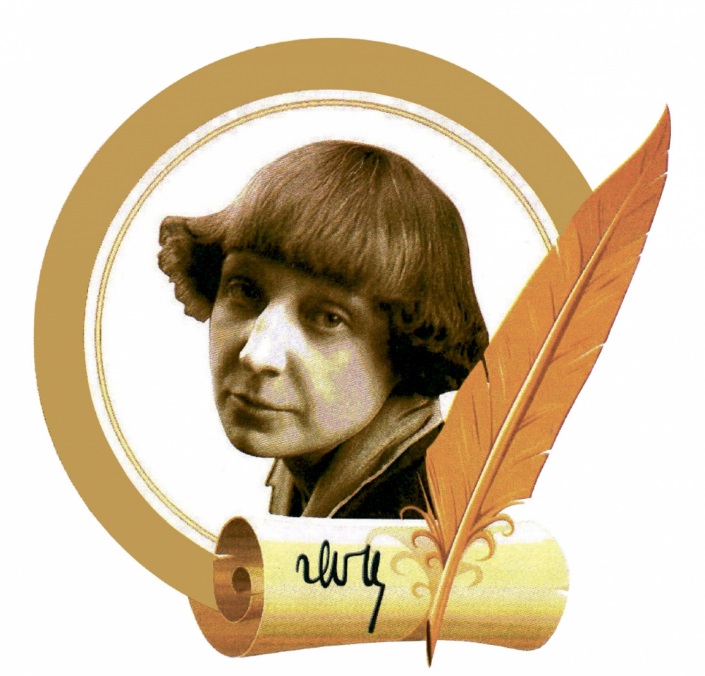 «Муза Серебряного века»Поэтический экскурсБелгород 2022Сценарий к 130-летию со дня рождения М. Цветаевой
«Муза Серебряного века» – поэтический экскурс16+Цель: познакомить с центральными событиями жизни и творчеством поэтессы Марины Цветаевой.Задачи:Расширить знания о цветаевской лирике;Воспитывать любовь к поэтическому слову, к литературе.Ведущий: 8 октября 2022 года исполняется 130 лет со дня рождения известной русской поэтессы Серебряного века Марины Цветаевой. Литературное наследие Цветаевой велико: более десятка сборников стихов и ещё столько же поэм. К юбилею поэтессы приурочена наша встреча, на которой вы сможете окунуться в поэтический мир Марины Цветаевой и насладиться её прекрасным творчеством.Ведущий: Большинство своих поэзий Марина Цветаева написала в периоды сильнейших душевных страданий. Потому что, несмотря на всю свою гениальность, она была женщиной, просто женщиной, которой так хотелось любви и простого человеческого счастья. Она была сильной и открытой, сумевшей без лишних истерик отразить в своих стихах всё, что так близко женщине. Ведущий: Хотя некоторые из её знакомых считали, что она надменная, неискренняя и абсолютно не женственная – то есть прямая противоположность той, которой она была в своих поэзиях. Какой она была на самом деле? Ответа на этот вопрос нет, хотя может быть он зашифрован в этой её строчке: «Я – лунатик двух тёмных лун».Ведущий: Имя Марины Цветаевой навсегда останется в истории мировой поэзии 20-го века. Не только её стихи о любви, но и проза стали национальным достоянием. Многие её творения положены на музыку и стали романсами.Ведущий: Родилась Марина Цветаева 8 октября 1892 года в Москве. Её отец – Иван Цветаев, был известным искусствоведом и филологом, профессором в Московском университете. Это был его второй брак, в первом родились двое детей – сын Андрей и дочь Валерия. Ведущий: Мама Марины – Мария Мейн, профессиональная пианистка. В 1894 году родилась младшая сестра Цветаевой – Анастасия. Родители девочек были творческими людьми, и эту любовь к искусству передали своим детям. С мамой Марина осваивала фортепиано, с отцом занималась изучением иностранных языков и читала хорошую литературу.Ведущий: Много времени девочка прожила с мамой за пределами России, поэтому в совершенстве владела не только родным языком. Она знала немецкий и французский, и когда в возрасте 6-ти лет начала сочинять первые стихотворения, то делала это на французском. Вначале Цветаеву отдали в московскую частную женскую гимназию, а после её окончания она попала в пансион для девочек в Германии и Швейцарии. Ведущий: В возрасте 16 лет заинтересовалась старофранцузской литературой, и даже начала посещать лекции в Сорбонне, но бросила обучение на половине пути.Ведущий: После начала Гражданской войны Цветаева не находит себе места. Всё, что было когда-то родным, вдруг раскололось на две половины – стало красным и белым, и она так и не смогла смириться с этим расколом. В 1922-м ей удалось добиться разрешения на отъезд за границу. Сразу поэтесса уехала в Чехию, где на протяжении нескольких лет жил её супруг, Сергей Эфрон. Он был офицером-белогвардейцем, поэтому был вынужден эмигрировать. Ведущий: Они прожили несколько лет в Праге, потом перебрались в Берлин, а спустя три года уехали в Париже. Жизнь на чужбине сильно угнетала Цветаеву, её душа рвалась домой. Она поняла, что долго не выдержит в эмиграции, Родина навсегда привязала её к себе.Ведущий: Творческая биография Марины Цветаевой началась в раннем детстве, с её детских стихов, написанных в шесть лет. А первый взрослый сборник поэзий вышел в 1910-м. Поэтесса назвала его «Вечерний альбом». Он состоял из стихов, написанных во время учёбы в школе. Ведущий: Первые стихи Цветаевой вышли в издательстве под названием «Мусагет». Именно в то время у неё появились знакомые среди столичных символистов, она посещает все занятия в кружках и студиях.Ведущий: Её творчество нашло отклик в сердцах многих известных литераторов того времени, но особый интерес она пробудила у Максимилиана Волошина, Николая Гумилёва, и Валерия Брюсова, которого считали основоположником русского символизма. Окрыленная первым успехом, Цветаева села за написание прозы – статьи «Волшебство в стихах Брюсова». Первые сборники Цветаева издавала исключительно за счёт собственных средств.Ведущий: Буквально вслед за первым, вышел и второй сборник поэзии Цветаевой – «Волшебный фонарь», потом третий, получивший название «Из двух книг». Перед самой Октябрьской революцией Цветаева приехала в город Александров, где в тот момент жила её сестра с мужем. Вся поэзия, написанная в этот период, была посвящена – родным, любимому городу, и этот отрезок жизни великой поэтессы специалисты потом назвали «Александровское лето Цветаевой». Этим летом датируются и «Стихи о Москве» и «К Ахматовой».     (Чтение стихотворения из сборника «Домики старой Москвы»)«Домики старой Москвы»Слава прабабушек томных,Домики старой Москвы,Из переулочков скромныхВсё исчезаете вы,Точно дворцы ледяныеПо мановенью жезла́.Где потолки расписные,До потолков зеркала?Где клавесина аккорды,Тёмные шторы в цветах,Великолепные мордыНа вековых ворота́х,Кудри, склонённые к пяльцам,Взгляды портретов в упор…Странно постукивать пальцемО деревянный забор!Домики с знаком породы,С видом её сторожей,Вас заменили уроды, —Грузные, в шесть этажей.Домовладельцы — их право!И погибаете вы,Томных прабабушек слава,Домики старой Москвы.1911 г.Ведущий: В те годы она писала стихотворения, впоследствии вошедшие в сборник «Лебединый стан». Цветаева автор поэм «Егорушка», «Царь-девица», «На красном коне», вышло несколько её романтических пьес. В 20-х годах, уже за границей, Цветаева написала две крупных работы, которые назвала «Поэма Горы» и «Поэма Конца». В её творческом наследии эти поэмы занимали большое место.Ведущий: Очень много её стихов, написанных в эмиграции, так и остались не напечатанными. Последней книгой, которая была опубликована, стал сборник под названием «После России», в который вошли стихи поэтессы, написанные до 1925-го. Хотя она писала, писала, писала – этот процесс был непрерывным.Ведущий: В Гражданскую войну неё было неприемлемо само разделение её Родины по цветам.(Чтение стихотворения из сборника «Родина»)«Родина»О, неподатливый язык!Чего бы попросту – мужик,Пойми, певал и до меня:«Россия, родина моя!»Но и с калужского холмаМне открывалася она –Даль, тридевятая земля!Чужбина, родина моя!Даль, прирожденная, как боль,Настолько родина и столь –Рок, что повсюду, через всюДаль – всю ее с собой несу!Даль, отдалившая мне близь,Даль, говорящая: «ВернисьДомой!» Со всех – до горних звезд –Меня снимающая мест!Недаром, голубей воды,Я далью обдавала лбы.Ты! Сей руки своей лишусь, –Хоть двух! Губами подпишусьНа плахе: распрь моих земля –Гордыня, родина моя!1932 г.Ведущий: Иностранцам больше нравилась проза, выходившая из-под пера великой поэтессы. Она издала книги «Мать и музыка», «Мой Пушкин», «Дом у Старого Пимена», написала ряд статей о творчестве Максимилиана Волошина, Андрея Белого, Михаила Кузмина. Её стихи не пользовались большим спросом за границей, хотя в те годы вышел цикл ее поэзий «Маяковскому». Их поэтессе навеяло самоубийство Маяковского. Его смерть стала настоящим потрясением для нежной и ранимой души Цветаевой. Читая её стихи тех лет, остро ощущаешь это потрясение, растерянность, боль.Ведущий: Своего супруга Сергея Эфрона Марина встретила в 1911-м. Спустя шесть месяцев молодые люди поженились, и вскоре после этого стали родителями дочери Ариадны, а через несколько лет, в 1917-м появляется на свет ещё одна дочка – Ирина.Ведущий: На момент рождения дочери Ирины в жизни поэтессы начинается сплошная черная полоса. Грянула революция, муж эмигрировал за границу, денег нет, голод, серьезно заболела Ариадна. И поэтесса принимает нелёгкое решение отдать дочек в детский приют, расположенный в Подмосковье. Ариадна сумела выздороветь, а вот Ирина умерла от голода. Ей было всего три годика.Ведущий: В 1925 году Марина Цветаева снова стала мамой, у неё родился сын Георгий, но дома его ласкательно называли «Мур». Георгий тоже не мог похвастаться богатырским здоровьем, он был очень хрупкий и болезненный. Но это не помешало ему уйти добровольцем на фронт, откуда он уже не вернулся. Он погиб летом 44-го и похоронен в Белоруссии под Витебском, в братской могиле. Ни у Ариадны, и у Георгия не было детей, поэтому у поэтессы с мировой славой не осталось прямых потомков.Ведущий: В годы эмиграции семья Цветаевой оказалась на грани нищеты. Сергей на тот момент уже был болен и работать не мог, Георгий только недавно родился. Ариадна занялась вышивкой шляпок, но это не было спасением. Единственным доходом семьи стали незначительные гонорары, которые платили ей за прозу и эссе. Цветаева понимала, что они медленно умирают от голода, и решилась на обращение в посольство СССР. Все взрослые члены семьи подавали прошение о возврате на Родину.Ведущий: В 1937-м разрешили вернуться Ариадне, спустя шесть месяцев из Парижа уехал её муж. Прошло немного времени, и вернулись Цветаева и Георгий. Но радость от встречи с родиной, скоро стала настоящей трагедией. Первой арестовали Ариадну, после нее мужа. В общей сложности Ариадна отбыла в лагерях пятнадцать лет, и была реабилитирована в 1955-м. А вот мужа поэтессы ждала иная участь – он был расстрелян в октябре 1941-го.Ведущий: Но об этой трагедии Марина так и не узнала. В начале Великой Отечественной войны Цветаева и Георгий были эвакуированы в Республику Татарстан в город Елабуга. Нужна была временная прописка, а для этого нужно было иметь работу. 28 августа 1941-го Марина написала заявление о приёме её на работу на место посудомойки. А через 3 дня повесилась в том доме, куда её поселили с сыном-подростком. Ведущий: Цветаева написала 3 предсмертные записки. В одной из них, адресованной любимому «Муру», она просила прощения за свой поступок, говорила о своей безмерной любви к нему и о том, что так будет лучше всем. Вторая записка предназначалась эвакуированным, в ней женщина просила помочь её сыну. Третью поэтесса написала для тех, кто будет её хоронить.Ведущий: Марина Цветаева похоронена 2 сентября 1941 года в Р Елабуге. Но из-за того, что шла война, место её могилы так и осталось неизвестным. В южной стороне этого кладбища сестра Марины – Анастасия, нашла четыре неизвестных могилы, датируемых 1941 годом. Она установила между ними крест, надпись на котором гласила, что в этой стороне кладбища покоится поэтесса Цветаева. Ведущий: Память о великой поэтессе живёт в многочисленных музеях и памятниках, открытых в разных городах России, в постсоветских странах и за границей.Ведущий: Ребята, предлагаю вам прослушать романс «Мне нравится, что Вы больны не мной» из кинофильма «Ирония судьбы, или С лёгким паром». Эти строки написаны Мариной Цветаевой.(Отрывок из кинофильма «Ирония судьбы, или С лёгким паром»)(Видео «Алла Демидова. Поэзия Марины Цветаевой. 1982 год»)